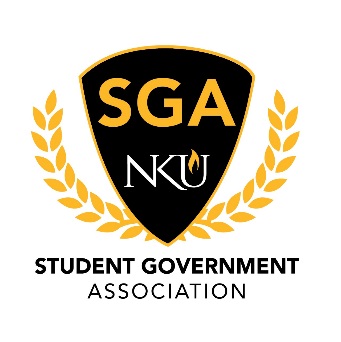 MinutesOctober 5, 2020Call to OrderPresident Goodwin called the meeting to order at 3:30 pmRoll CallJustices Present: GarciaJustices Absent: NoneJustices Excused: NoneSenators Present: Abraham, Ampfer, Arango, Cantero, Carter, Coates, Delgado, Goebel, Goodwin, Hall, Jones, McCubbin, Meador, Miller, Minniefield, Nguyen, Renton, Sis, Sullivan, Stevenson, Turner, Uhlenbrock, WeisSenators Absent: Appelfeller, PotterSenators Excused: NoneExecutive Cabinet Present: Cleary, Cordle, Derks, Goodwin, Miller, Millward, WilsonExecutive Cabinet Absent: NoneExecutive Cabinet Excused:  NonePledge of AllegianceReading of MinutesPresident Goodwin entertained a motion to approve the minutes as distributed. Chaiman Delgado sub-moved and Chairman Nguyen seconded. The motion carried and minutes were approved. Open SessionNo businessExecutive Board ReportsSecretary of Public Relations, Emily MillerCongratulations SGA Senator of the Week, Karla Arango!End of reportSecretary of Student Involvement, Allan MillwardNo reportSecretary of Administration, Stephen CordleAttendance reminderEnd of reportVice President, Mia DerksVPSA search committee updateUpdate from Staff CongressEnd of reportPresident, Lauren GoodwinReminder of Executive Order governing operations during Covid-19 Congratulations to Chairman Delgado and everyone who contributed to the passage of the alcohol policy resolutionTake the survey sent out in Secretary Cordle’s emailEnd of reportCommittee ReportsStudent Advocacy, Ronald DelgadoThanks to everyone who worked on the resolutionTown Hall updateVice Chair application will be openingEnd of reportUniversity Improvements, Hanson NguyenTonight is the Safety Walk!End of reportAcademic Excellence, Hannah MillerUpdates from committeeVictor Talks is Tues Oct 20 at 6pmEnd of reportEx Officio ReportsChief of Staff, Jacob WilsonPlease send office hours prior to the deadlineEnd of reportChief Justice, TJ ClearyWelcome to our new Judicial Council memberEnd of reportAdvisor ReportsSarah AikmanThanks to everyone who has taken Travis Roy’s surveyThoughts on instituting a winter break meal planEnd of reportArnie SlaughterNo reportLiaison ReportsThe NorthernerNo reportStaff CongressNo reportRHA No reportOld BusinessNo old businessNew BusinessPresident Goodwin entertained a motion to move new business to the top of the agenda. Motion carried.Appointment of new JusticeThe Justice candidate, Luke Price, introduced himself and answered questions from the body.The body entered executive session for discussion of candidateThe body left executive sessionMotion by Chairman Delgado to vote on the candidate via a roll call vote. The motion was seconded by Senator Arango and approved unanimously by voice vote.A roll call vote was held, and the candidate was approvedChief Justice Cleary swore in Luke Price as a Justice in SGASecond reading of alcohol policy resolutionAfter the reading the floor was opened for amendments President Goodwin entertained a motion to approve the resolution by roll call vote. Chairman Nuygen sub-moved and Senator Abraham seconded. The motion carriedAfter a roll call vote the resolution passedAnnouncementsSenator Minniefield reminded everyone that OL applications are open APB is planning an event where students can paint a facemask on the plazaOct. 19 will be pumpkin painting on the plazaSenator Renton reminded everyone that today is the last to register to vote. AdjournmentSenator Delgado motioned to adjourn, and Senator Hall seconded. The motion carried and meeting adjourned at 4:25 pm.